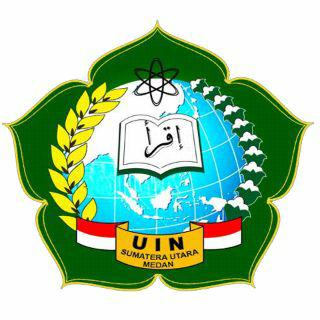 PEMBINAAN ETIKA AKADEMIK MAHASISWA DALAM MENYIAPKAN PENDIDIK YANG BERKOMPETENSI KEPRIBADIAN DI PRODI PAI FITK UIN SUMATERA UTARASKRIPSIDitujukan Untuk Memenuhi Syarat-Syarat Memperoleh Gelar Sarjana Pendidikan (S.Pd) Dalam Ilmu Tarbiyah Dan KeguruanOleh :AYU AKBARI BR. SURBAKTI NIM. 31.14.3.103PENDIDIKAN AGAMA ISLAM FAKULTAS ILMU TARBIYAH DAN KEGURUAN UNIVERSITAS ISLAM NEGERISUMATERA UTARA MEDAN2018